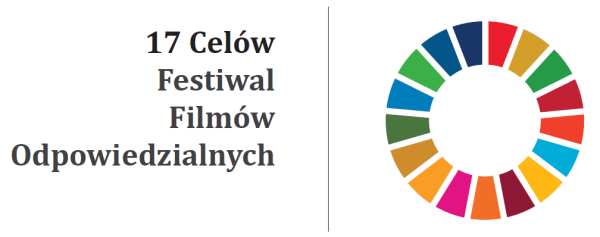 KARTA ZGŁOSZENIA FILMUFestiwal Filmów Odpowiedzialnych „17 Celów”
w PoznaniuDane właściciela filmu 
(nazwa firmy, organizacji, jednostki samorządu terytorialnego, osoby prywatnej)
Tytuł filmu
Czas trwania filmu
Krótki opis filmu (2-3 zdania)
Najważniejsza działania związane z CSR, zrównoważonym rozwojem lub SDG’s prowadzone przez firmę/organizację/jednostkę samorządu terytorialnego/osobę prywatną (2-3 zdania)
Zgoda na wykorzystanie materiałów

Prosimy o podpisanie klauzuli:
Wyrażamy zgodę na wykorzystanie przez Fundację CSR Res Severa oraz Regionalny Ośrodek Polityki Społecznej w Poznaniu zdjęć z filmu i filmu nadesłanego na konkurs w ramach Festiwalu Filmów Odpowiedzialnych „17 Celów”. Zgoda obejmuje: wykorzystanie, utrwalanie, powielanie, archiwizację, publiczne udostępnianie, jak również tworzenie, przechowywanie i użytkowanie kopii zapasowych 
i publikację za pośrednictwem dowolnego medium, w tym w wersji elektronicznej w globalnej sieci WWW (Internet) oraz w formie drukowanej. Zgoda zostaje wyrażona bezterminowo, nieodpłatnie i bez ograniczeń podmiotowych i przedmiotowych.  Filmy i zdjęcia zostaną wykorzystane na potrzeby promocji Festiwalu „17 Celów”. Oświadczamy, że posiadamy do zdjęć i filmu wszelkie prawa oraz zgody osób widocznych na zdjęciach na publikację ich wizerunku.Oświadczamy, że zapoznaliśmy się z powyższą treścią i w pełni ją rozumiemy. …………………………….
data  i podpis